    AGENDA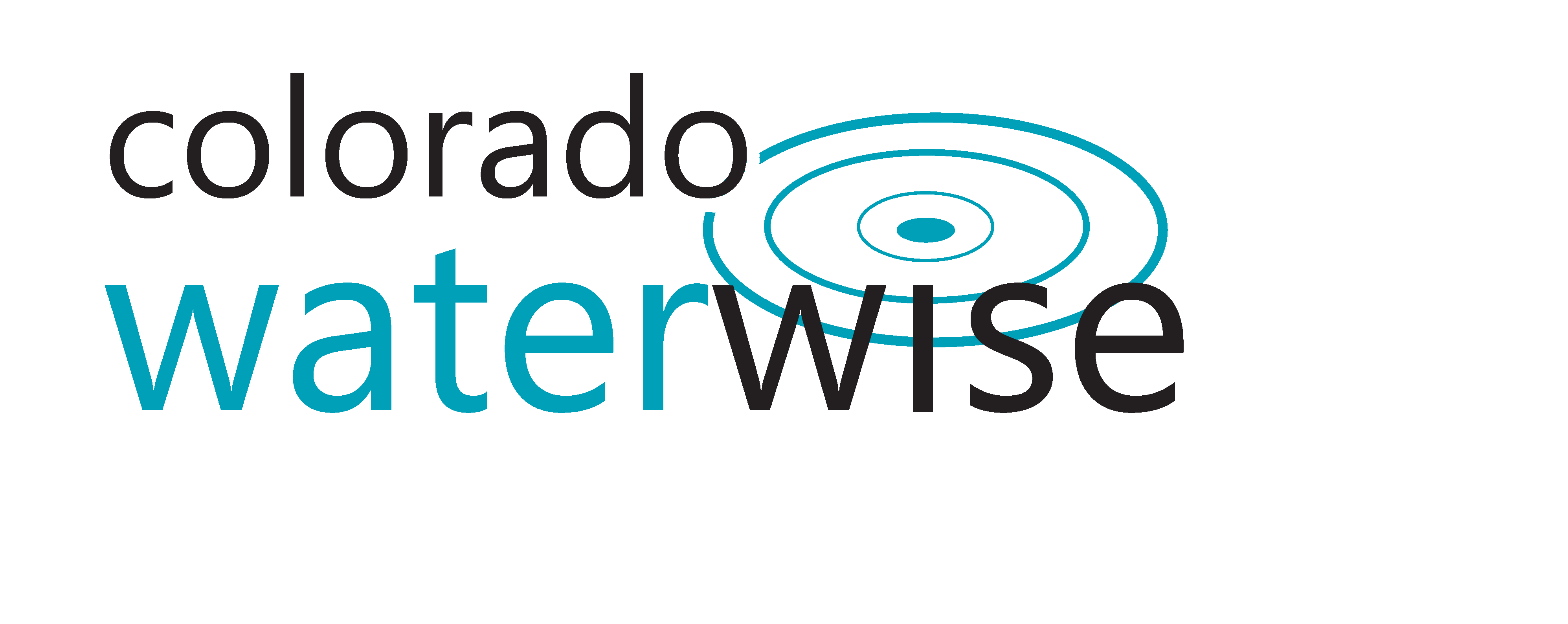 Colorado WaterWise Board MeetingThursday, July 11th 202010:00am-12:00pmDue to COVID-19 meeting will be held via zoomJoin Zoom Meeting
https://us02web.zoom.us/j/936465418?pwd=L2Y1emdUOEs2elZ3TDVoUnRVb3lpQT09
Meeting ID: 936 465 418
Password: 447731Link to add hours spent on Colorado WaterWise business.10:00-10:05 amCall to Order Welcome & Introductions (5)Co-chairs10:05-10:20 amBoard Business and Action ItemsApproval of June meeting minutes (5) Committee Update: Annual Event (10)Co-chairs               Melissa Brasfield              10:20-10:40 amLLYLITrademark (10)LLYLI Update (10)Melissa BrasfieldAlyssa10:40-11:00Benefit Review (5)Case Studies (15)Katie HelmDiana Denwood11:00 -11:10 amState of CO Conservation Study Update (10)Amy and Diana11:10-11:30 amDropBox Tutorial (20)Melissa Brasfield11:30-11:55Quarterly Finance Update(10)Round Robin – Financial impacts to CWW (15)Brad and TylerAll11:55-12:00 amWrap Up and Adjourn Co-chairs